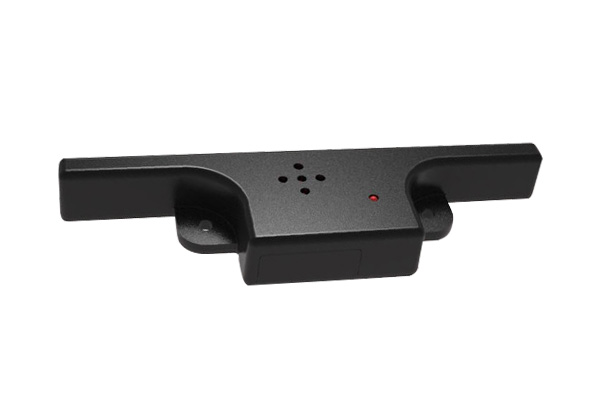 简单介绍：应用适合：VT-G1337是一款带有声光提醒的超高频电子标签，在传统的超高频标签上增加了声光提示功能，能在物品管理中快速寻物（被寻的物品有发光发声提示），适用于库房盘点物品定位、货架定位、衣帽查找定位、图书查找定位、档案查找定位等应用领域。产品参数：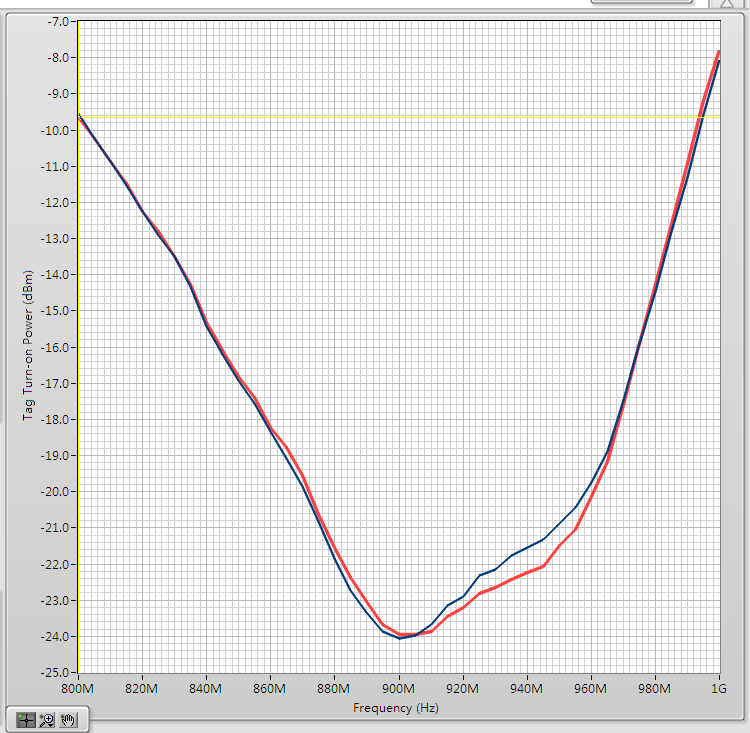 	微波暗室读取性能测试曲线图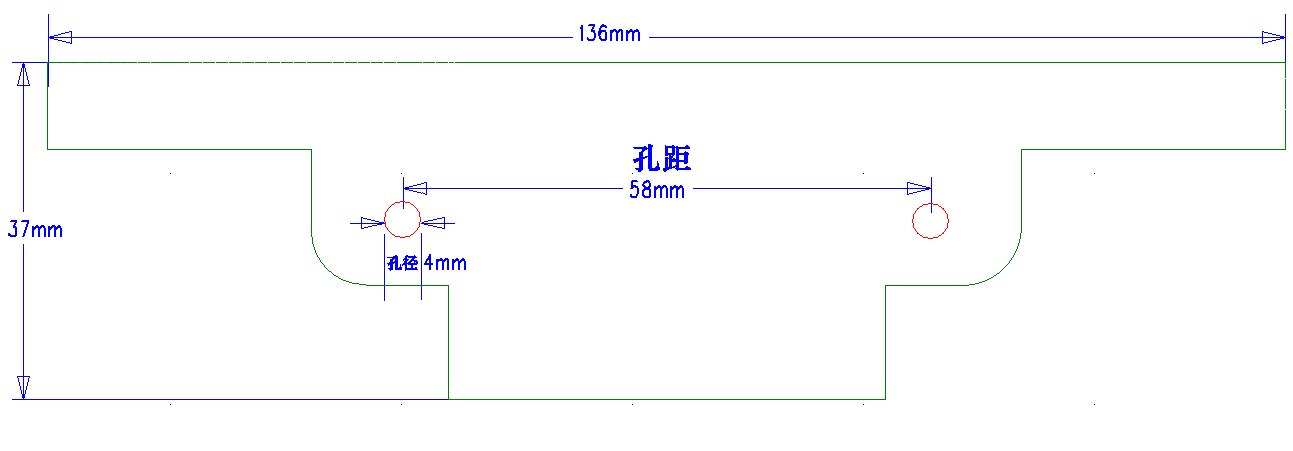 	安装尺寸图RFID查找标签VT-G1337规 格 描 述规 格 描 述产品型号(订购代码)VT-G1337性  能  指  标性  能  指  标协议EPC CLASS1 Gen 2 / ISO 18000-6C芯片NMV2D CAB0/CAB1工作频率840MHz～960MHz存储容量TID:112-bit，EPC:192-bit读写距离手持式读写器（R2000模块）读取最远12米（与实际环境有关系） 尺寸136x37x15.6mm电池寿命容量1000mA，正常使用3年（跟操作读取标签的频繁有关）存储时间＞10年可擦写次数＞100,000次使用温度-25℃～75℃存储温度0℃～25℃工作湿度10% ~ 95%安装方式可以背胶粘胶、镙丝锁孔或用袋子悬挂。重量36g*注意*使用此标签需选用万全公司与标签协议匹配的读写设备。